ÜLKÜ İMAM HATİP ORTAOKULU DENKLEMLER ÇALIŞMA YAPRAĞIBEKİR KÜÇÜKÇONGAR                                                                                                  BAŞARILAR DİLERİMderskitabicevaplarim.com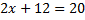 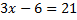 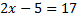 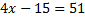 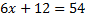 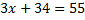 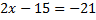 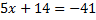 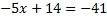 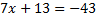 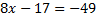 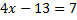 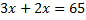 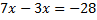 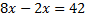 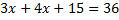 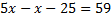 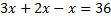 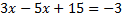 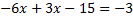 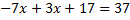 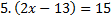 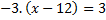 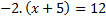 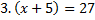 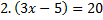 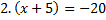 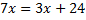 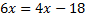 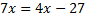 derskitabicevaplarim.com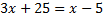 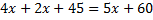 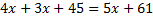 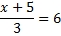 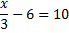 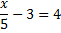 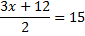 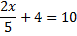 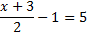 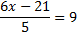 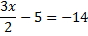 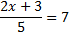 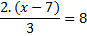 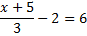 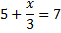 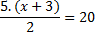 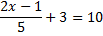 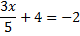 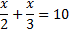 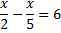 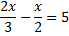 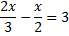 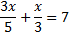 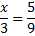 